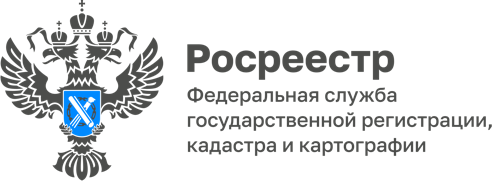 	Июль – месяц кадастрового инженераВ Управлении Росреестра по Ярославской области состоялся семинар для кадастровых инженеров, осуществляющих свою деятельность на территории региона. До членов профессионального сообщества доведена информация об основных задачах: -по упрощению процедуры осуществления учетно– регистрационных действий в рамках изменений норм действующего законодательства при предоставлении государственных услуг в сфере государственного кадастрового учета;-по взаимодействию регистрирующего органа с саморегулируемыми организациями кадастровых инженеров. Также был рассмотрен вопрос о мероприятиях по сохранности пунктов государственной геодезической сети.И.о. заместителя руководителя и начальники отделов дали исчерпывающие ответы на вопросы, поступившие от кадастровых инженеров.Взаимодействие с кадастровыми инженерами в первую очередь направлено на снижение количества ошибок, выявляемых при проведении правовой экспертизы межевых и технических планов, представляемых для осуществления государственного кадастрового учета.	В качестве распространенных недочетов можно указать следующие:-границы земельного участка, о государственном кадастровом учете которого представлено заявление, пересекают границы другого земельного участка, сведения о котором содержатся в ЕГРН, пересекают границы населенного пункта или частично попадают в границы другого кадастрового квартала;- в межевом плане отсутствуют сведения о кадастровых (условных или инвентарных) номерах, расположенных на земельном участке объектов капитального строительства;- вид разрешенного использования образуемых земельных участков не соответствует виду разрешенного использования исходного земельного участка;-в заключении кадастрового инженера, содержащемся в межевом плане, отсутствует обоснование описания местоположения границ земельного участка.«Работа Управления по снижению количества решений о приостановлении в осуществлении учетно-регистрационных действий прежде всего направлена на повышение качества услуг Росреестра, а также защиту интересов правообладателей объектов недвижимости», - отметил и.о. заместителя руководителя Управления Сергей Бодунов.«В ходе семинара у кадастрового инженера есть возможность задать вопросы по конкретным учетно-регистрационным действиям, а также обменяться опытом с коллегами. Информация о мероприятиях по сохранности пунктов государственной геодезической сети принята для учета в работе», - прокомментировала Вера Климовская (кадастровый инженер, директор ООО «ГК ГеоПрофПроект»).Контакты для СМИ:Анисимова Марина,Пресс-служба Управления Росреестра по Ярославской области+7 (4852) 73 98 54, pr.yarufrs@r76.rosreestr.ruhttps://rosreestr.gov.ru/150999, г. Ярославль, пр-т Толбухина, д. 64а